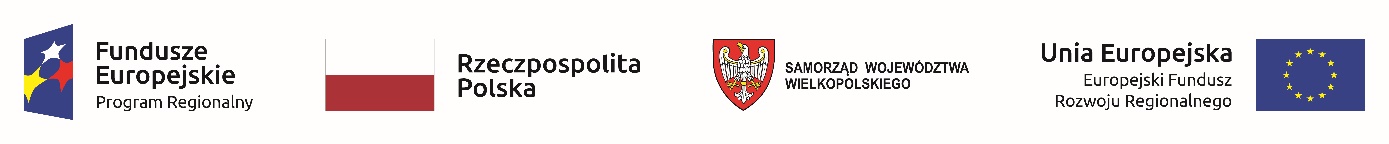 Załącznik nr 12 do SWZ IDENTYFIKATOR POSTĘPOWANIA GENEROWANY PRZEZ MINIPORTAL(ID POSTĘPOWANIA)0a1b96d3-b030-46d7-bd03-9003bf9db226